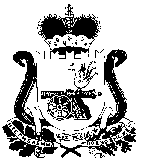 СОВЕТ ДЕПУТАТОВ ПОЧИНКОВСКОГО ГОРОДСКОГО ПОСЕЛЕНИЯ ПОЧИНКОВСКОГО РАЙОНА СМОЛЕНСКОЙ ОБЛАСТИ	   Р Е Ш Е Н И Е г ПочинокВ целях приведения Положения о  порядке компенсационных выплатах, связанных с возмещением расходов на осуществление деятельности  депутатами  Совета депутатов Починковского городского поселения Починковского района Смоленской области (далее Положение) в соответствии с требованиями Федерального закона от 21.11.1996г.№129-ФЗ «О бухгалтерском учете», руководствуясь  Уставом Починковского городского поселения Починковского района Смоленской области,          Совет депутатов Починковского городского поселения Починковского района Смоленской области Р Е Ш И Л:1. Внести в  решение Совета депутатов Починковского городского поселения Починковского района Смоленской области от 05.04.2011г. №18 «Об утверждении Положения о  порядке компенсационных выплатах, связанных с возмещением расходов на осуществление деятельности  депутатами  Совета депутатов Починковского городского поселения Починковского района Смоленской области» следующие изменения:1) часть 2 Положения изложить в новой редакции:«2. Компенсационная выплата устанавливается в размере 461рубль 10 копеек в месяц;2) часть 6 изложить в новой редакции:«6. Депутаты в течении 10 дней по истечении очередного квартала представляют  в Совет депутатов Починковского городского поселения Починковского района Смоленской области сведения о сумме фактически произведенных расходов, связанных с депутатской деятельностью. По форме согласно приложению к настоящему Положению. К сведениям прилагаются надлежащие  оформленные оправдательные первичные и иные бухгалтерские документы, подтверждающие факт приобретения депутатом услуги за свой счет.»;3) часть 7 Положения признать утратившим силу. 2. Настоящее решение вступает в силу со дня его принятия.Глава муниципального образования Починковского городского поселения Починковского района Смоленской области                                                             С.Э.ПетровскаяПоложение о порядке компенсационных выплатах, связанных с возмещением расходов на осуществление деятельности  депутатами  Совета депутатов Починковского городского поселения Починковского района Смоленской области 1.  Настоящее положение   разработано в соответствии с Федеральным законом от 06.10.2003 № 131-ФЗ «Об общих принципах организации местного самоуправления в Российской Федерации», областным законом от 31.03.2009 № 9-з «О гарантиях осуществления полномочий депутата, члена выборного органа местного самоуправления, выборного должностного лица местного самоуправления в Смоленской области», постановлением Администрации муниципального образования «Починковский район» Смоленской области от 08.08.2006 № 296 «О мерах по обеспечению выравнивания финансовых возможностей органов местного самоуправления муниципальных образований Смоленской области» и определяет порядок и размеры компенсационных выплат, связанных с возмещением расходов на осуществление депутатской деятельности депутатами Совета депутатов Починковского городского поселения Починковского района Смоленской области (далее – компенсационная выплата);2. Компенсационная выплата устанавливается в размере 461рубль 10 копеек в месяц; (часть в редакции решения Совета депутатов Починковского городского поселения Починковского района Смоленской области  от 23 апреля 2013 года №33 ) 3. Компенсационные выплаты депутатам осуществляются за счет средств бюджета муниципального образования Починковского городского поселения Починковского района Смоленской области, предусмотренных на эти цели решением о бюджете муниципального образования Починковского городского поселения Починковского района Смоленской области  на соответствующий финансовый год;4. Компенсационная выплата производиться для возмещения следующих видов расходов, связанных с депутатской деятельностью: 1) транспортные расходы, в том числе связанные с использованием личных автомобилей (затраты на горюче-смазочные материалы, техническое обслуживание и текущий ремонт) или арендованных автомобилей;2) на почтовые, телефонные услуги, включая мобильную связь, канцелярские товары, размещение материалов в средствах массовой информации о работе депутата;3) на поездки за пределы Починковского района;4) расходы, связанные с проведением собраний избирателей и праздничных мероприятий в округе;5) расходы для приобретения подарков и цветов для участия в мероприятиях, связанных с депутатской деятельностью;6) иные расходы в соответствии с действующим законодательством.5. Компенсационной выплаты производиться ежеквартально на основании распоряжения Главы муниципального образования Починковского городского поселения Починковского района Смоленской области. В случае досрочного прекращения полномочий депутата компенсационные выплаты производятся пропорционально времени осуществления полномочий.6. Депутаты в течении 10 дней по истечении очередного квартала представляют  в Совет депутатов Починковского городского поселения Починковского района Смоленской области сведения о сумме фактически произведенных расходов, связанных с депутатской деятельностью. По форме согласно приложению к настоящему Положению. К сведениям прилагаются надлежащие  оформленные оправдательные первичные и иные бухгалтерские документы, подтверждающие факт приобретения депутатом услуги за свой счет; (часть в редакции решения Совета депутатов Починковского городского поселения Починковского района Смоленской области от  23 апреля  2013 года № 33) 7. Часть признана утратившей силу. (решением Совета депутатов Починковского городского поселения Починковского района Смоленской области от  23 апреля 2013 года №33 ) от23.04.2013г                                                                         №33 О внесении изменений в решение Совета депутатов Починковского городского поселения Починковского района Смоленской области от 05.04.2011г. №18Утверждено  решением Совета депутатов Починковского городского поселения Починковского района Смоленской областиот 23.04..2013 №33